3)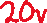 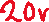 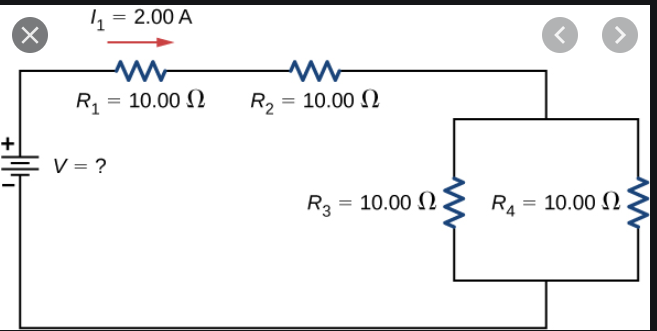 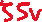 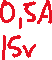 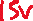 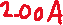 4) 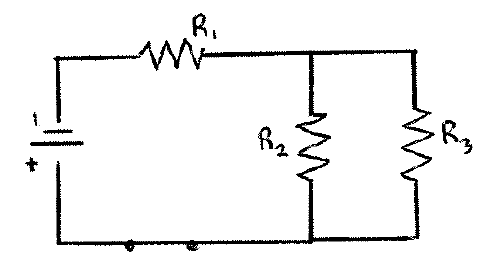 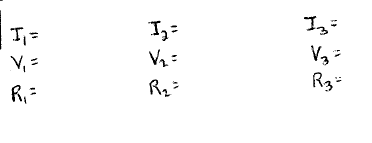 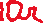 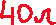 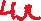 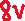 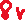 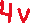 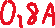 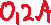 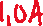 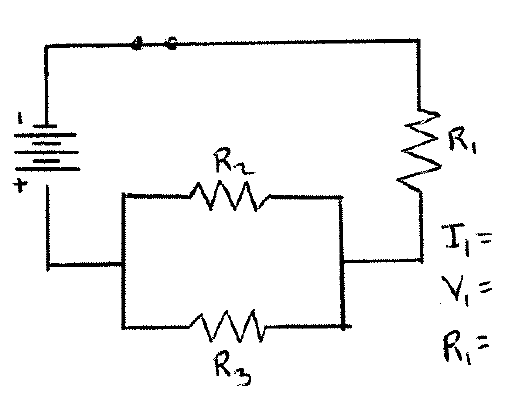 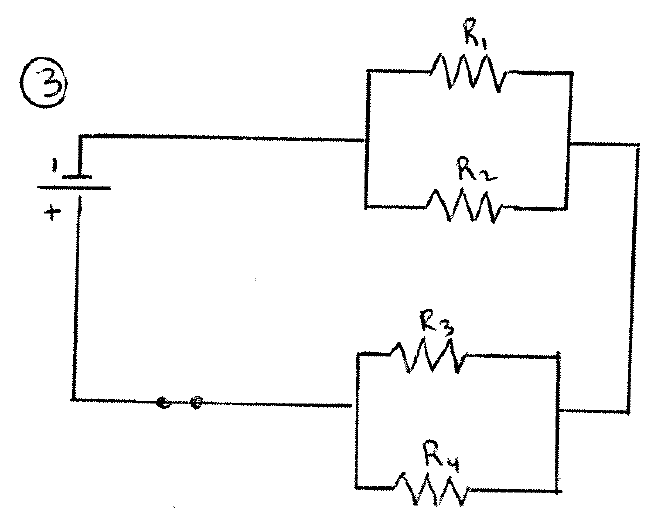 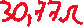 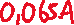 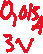 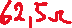 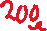 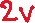 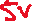 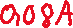 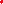 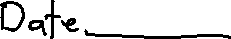 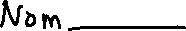 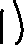 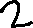 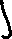 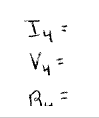 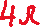 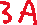 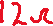 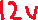 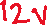 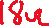 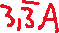 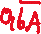 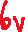 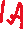 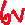 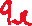 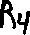 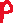 